INDICAÇÃO Nº 5289/2018Sugere ao Poder Executivo Municipal que proceda a eliminação de ponto escuro na passagem sobre a linha férrea que liga um lado da Rua Cristóvão Colombo no Jd. Belo Horizonte a Cristóvão Colombo no Jd. Paulista.Excelentíssimo Senhor Prefeito Municipal, Nos termos do Art. 108 do Regimento Interno desta Casa de Leis, dirijo-me a Vossa Excelência para sugerir ao setor competente que proceda a eliminação de ponto escuro na passagem sobre a linha férrea que liga um lado da Rua Cristóvão Colombo no Jd. Belo Horizonte a Cristóvão Colombo no Jd. Paulista.Justificativa:Fomos procurados por munícipes, solicitando essa providência, pois, a falta de iluminação nesse local está causando transtornos e insegurança.Plenário “Dr. Tancredo Neves”, em 26 de Novembro de 2018.José Luís Fornasari“Joi Fornasari”- Vereador -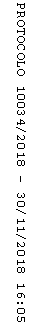 